Challenge1.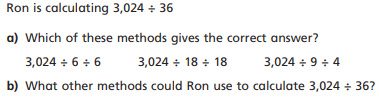 2.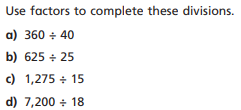 3.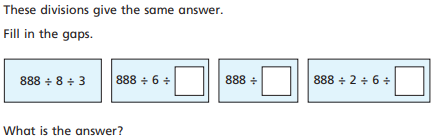 4.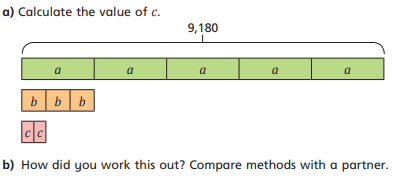 Challenge1.2.3.4.